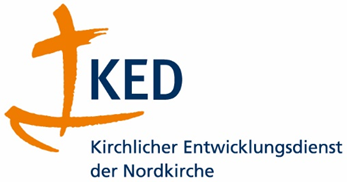 Antrag für Partnerschaftsgruppenauf Mittel des Kirchlichen Entwicklungsdienstes der Nordkirche Sehr geehrte Damen und Herren, der Kirchliche Entwicklungsdienst der Nordkirche (KED) bittet für die Bewilligung der Mittel um Informationen zu den Partnerschaftsprojekten und der sie begleitenden Partnerschaftsarbeit. Um die Einhaltung der Richtlinien, die Transparenz und die Gleichbehandlung der Anträge zu gewährleisten, bitten wir Sie, dieses Formular für Ihre Antragsstellung zu verwenden. Bitte verwenden Sie für jedes Projekt ein eigenes Formular. Sollte der Platz des Formulars nicht reichen, fügen Sie bitte eigene Blätter bei. Vielen Dank.I. Angaben zum AntragstellerII. BankverbindungWurden im Vorjahr KED-Mittel bewilligt?	ja	neinIII. Angaben zum beantragten ProjektProjektname/Projektbezeichnung:Land / Region bzw. Ort:Projektpartner im Zielland:Geplanter Projektzeitraum: 	von      		bis      Darstellung des Projektes und seiner Aktivitäten:Projektziele:Welchen Beitrag leistet das Projekt zu den Themenfeldern Gerechtigkeit, Frieden und/oder Menschenrechte?Zielgruppe/n:Wie wurde das Projekt gemeinsam mit den Partnern entwickelt? Wer hatte die Projektidee? Wie wird die Zielgruppe mit einbezogen?IV. Angaben zur Partnerschaft bzw. zum Rahmen der Aktivitäten, in dem das beantragte Projekt stattfindetWie lange besteht die Partnerschaft bzw. der Rahmen für das beantragte Projekt?  __  JahreWie ist das Engagement in der Ortsgemeinde (oder im Kirchenkreis) verankert, wer trägt zum Engagement bei? Wie wird die Partnerschaft gestaltet?Wie wird der Kontakt zu den Partnern gestaltet?V. ProjektkalkulationName des Projektes:      KostenplanFinanzierungsplanWie wird das Projekt außer durch Geldleistungen von den Partnern bzw. der Zielgruppe mitgetragen?Für das beschriebene Projekt werden       € beantragt. Eine Abrechnung mit Kopien von Quittungen und Überweisungsträgern sowie einem kurzem Projektbericht müssen nach Durchführung des Projektes der Ökumenischen Arbeitsstelle des Kirchenkreises zugesandt werden.Datum / Ort:             				Unterschrift: ________________________________________________Kirchenkreis:Kirchenkreis:Kirchengemeinde/Gruppe:Kirchengemeinde/Gruppe:Straße und Hausnummer:Straße und Hausnummer:PLZ	Ort:PLZ	Ort:Telefon / Fax:Telefon / Fax:      		/            		/            		/      Projektverantwortliche/r:Projektverantwortliche/r:Straße und Haus-Nr.:Straße und Haus-Nr.:PLZ	Ort:PLZ	Ort:Telefon:Priv.:      Priv.:      Dstl.:      Mobil:      E-Mail:Fax:      Empfänger:Geldinstitut:IBAN:BIC:Überweisungstext (HHSt.):KostenartBeschreibungKosten €Gesamt €Sachkosten4. Zusammenfassung Kosten bis 100 € 1.      2.      3.      4.      Organisationskosten4. Zusammenfassung Kosten bis 100 €1.      2.      3.      4.      TransportkostenHonorarkosten1.      2.      3.      Sonstige Kosten4. Zusammenfassung Kosten bis 100 € 1.      2.      3.      4.      Gesamtkosten des ProjektesGesamtkosten des ProjektesArt der EigenmittelArt der EigenmittelBetrag €Spenden / KollekteErlöse *:Eigenmittel der PartnerSonstige Geber *:Sonstige Eigenmittel *:* Bitte kurz benennenSumme Eigenmittel* Bitte kurz benennenBeantragte KED-Mittel* Bitte kurz benennenFinanzierung Gesamt